Workshop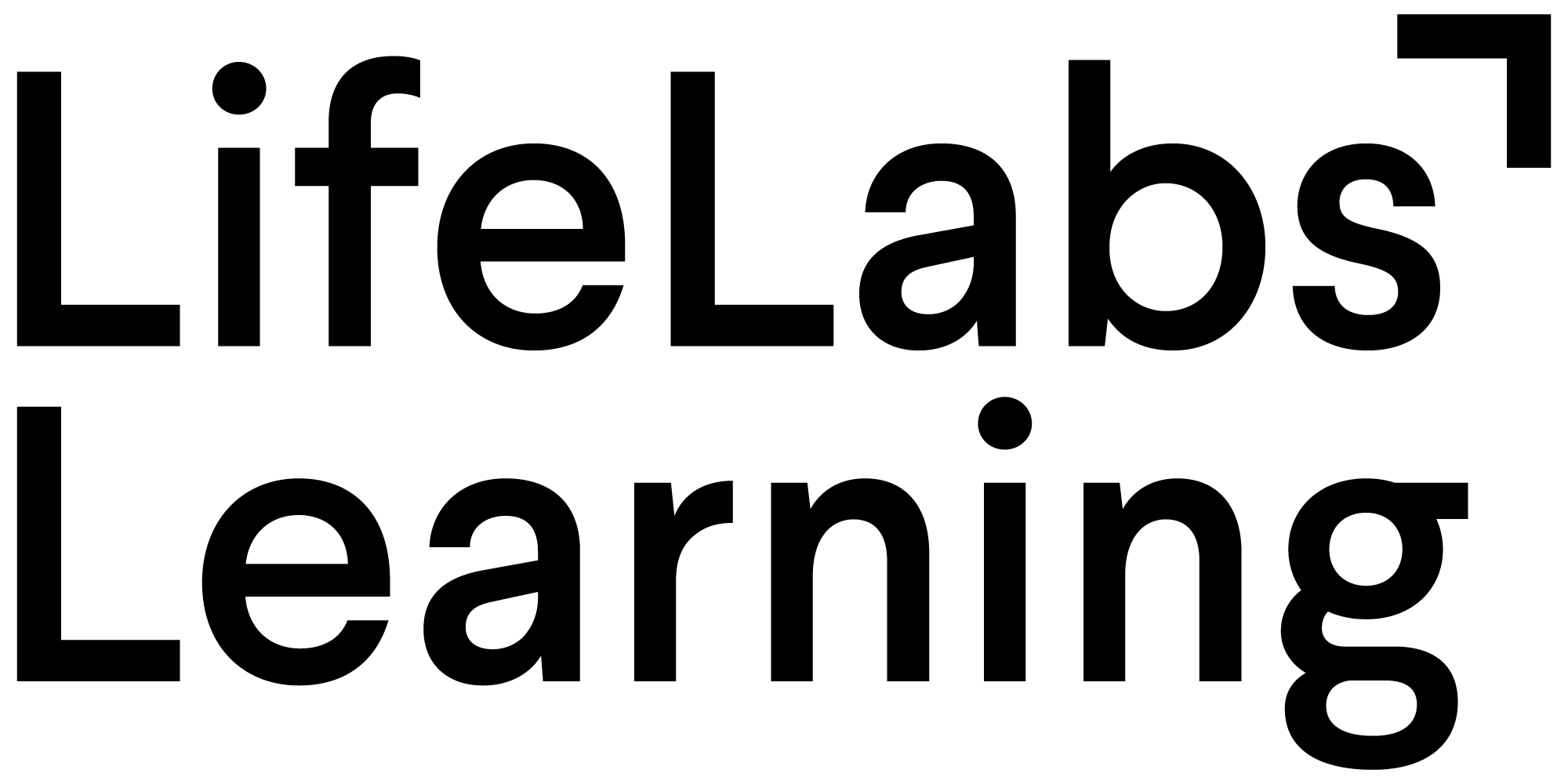 Transform your hiring practicesMake confident, informed hiring decisionsPosition the value of your hiring team as a strategic partner in your organization by aligning on roles and expectations in advance of candidate outreachOwn every moment of the hiring experienceEmpower team members with clear processes and training to increase consistency in your hiring experience for both candidates and employeesIdentify and attract the best talent for your organizationProvide a top notch candidate experience and uncover available opportunities to reach quality candidates through a variety of sourcing channelsUse data to drive operational excellence and improve over timeEstablish structured processes and build data-driven feedback loops to gain clarity around how your hiring is improving over timePart A:  Key initiativesUse this grid to rate your organization's progress on each of the key initiativesPart A:  Key initiativesUse this grid to rate your organization's progress on each of the key initiativesPart A:  Key initiativesUse this grid to rate your organization's progress on each of the key initiativesKey initiativesRate your progressNotesMeet with the hiring team before interviewing candidates to align on the ideal profile for someone in this new roleGoodAverageBelow AverageNot StartedBuild 1-2 template jobs that show consistent aspects of hiring process that every candidate should encounterGoodAverageBelow AverageNot StartedMake scorecards required for every interviewGoodAverageBelow AverageNot StartedPart A:  Key initiativesUse this grid to rate your organization's progress on each of the key initiativesPart A:  Key initiativesUse this grid to rate your organization's progress on each of the key initiativesPart A:  Key initiativesUse this grid to rate your organization's progress on each of the key initiativesKey initiativesRate your progressNotesScale your candidate and hiring team experience by customizing email templatesGoodAverageBelow AverageNot StartedInvest the time to train your teams onthe best practices and what to expectGoodAverageBelow AverageNot StartedPart B: Individual BrainstormSelect one of the initiatives discussed to assess its strengths and areas for growthPart B: Individual BrainstormSelect one of the initiatives discussed to assess its strengths and areas for growthWhat hiring area or behavior has the most room for improvement in your process?How does it manifest at your organization? Part A:  Key initiativesUse this grid to rate your organization's progress on each of the key initiativesPart A:  Key initiativesUse this grid to rate your organization's progress on each of the key initiativesPart A:  Key initiativesUse this grid to rate your organization's progress on each of the key initiativesKey initiativesRate your progressNotesConfigure the candidate surveyGoodAverageBelow AverageNot StartedLeverage the GH referral program to easily collect candidates in a single placeGoodAverageBelow AverageNot StartedUse Job Ad Market options for sourcing channelsGoodAverageBelow AverageNot StartedPart B: Individual BrainstormSelect one of the initiatives discussed to assess its strengths and areas for growthPart B: Individual BrainstormSelect one of the initiatives discussed to assess its strengths and areas for growthWhat hiring area or behavior has the most room for improvement in your process?How does it manifest at your organization? Part A:  Key initiativesUse this grid to rate your organization's progress on each of the key initiativesPart A:  Key initiativesUse this grid to rate your organization's progress on each of the key initiativesPart A:  Key initiativesUse this grid to rate your organization's progress on each of the key initiativesKey initiativesRate your progressNotesDefine stage naming process and standardize with template jobsGoodAverageBelow AverageNot StartedUpdate basic permissions that contribute to data quality GoodAverageBelow AverageNot StartedEstablish and  review key metrics on a regular cadence to inform operational decisions and improve processes over timeGoodAverageBelow AverageNot StartedPart B: Individual BrainstormSelect one of the initiatives discussed to assess its strengths and areas for growthPart B: Individual BrainstormSelect one of the initiatives discussed to assess its strengths and areas for growthWhat hiring area or behavior has the most room for improvement in your process?How does it manifest at your organization? 